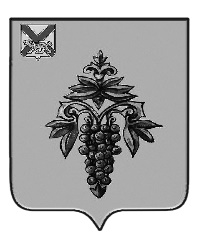 ДУМА ЧУГУЕВСКОГО МУНИЦИПАЛЬНОГО ОКРУГАР  Е  Ш  Е  Н  И  ЕО Порядке поступления обращений граждан, замещавших в органах местного самоуправления Чугуевского муниципального округа должности муниципальной службы, о даче согласия на замещение должности на условиях трудового договора и (или) гражданско-правового договора в организации, если отдельные функции по муниципальному управлению этой организацией входили в его должностные обязанности, до истечения двух лет со дня увольнения с муниципальной службы, а также заявлений муниципальных служащих Чугуевского муниципального округа о невозможности по объективным причинам представить сведения о доходах, расходах, об имуществе и обязательствах имущественного характера своих супруги (супруга) и несовершеннолетних детейПринято Думой Чугуевского муниципального округа«25» июня 2021 годаСтатья 1.Утвердить прилагаемый «Порядок поступления обращений граждан, замещавших в органах местного самоуправления Чугуевского муниципального округа должности муниципальной службы, о даче согласия на замещение должности на условиях трудового договора и (или) гражданско-правового договора в организации, если отдельные функции по муниципальному управлению этой организацией входили в его должностные обязанности, до истечения двух лет со дня увольнения с муниципальной службы, а также заявлений муниципальных служащих Чугуевского муниципального округа о невозможности по объективным причинам представить сведения о доходах, расходах, об имуществе и обязательствах имущественного характера своих супруги (супруга) и несовершеннолетних детей».Статья 2. Признать утратившими силу решения Думы Чугуевского муниципального района:- от 31 августа 2017 года № 242-НПА «О порядке поступления в органы местного самоуправления Чугуевского муниципального района обращений, заявлений и уведомлений, являющихся основаниями для проведения заседания комиссии по соблюдению требований к служебному поведению муниципальных служащих и урегулированию конфликта интересов»;- от 25 декабря 2017 года № 298-НПА «О внесении изменений в решение Думы Чугуевского муниципального района от 31 августа 2017 года № 242-НПА «О порядке поступления в органы местного самоуправления Чугуевского муниципального района обращений, заявлений и уведомлений, являющихся основаниями для проведения заседания комиссии по соблюдению требований к служебному поведению муниципальных служащих и урегулированию конфликта интересов»;- от 07 мая 2018 года № 337-НПА «О внесении изменений в решение Думы Чугуевского муниципального района от 31 августа 2017 года № 242-НПА «О порядке поступления в органы местного самоуправления Чугуевского муниципального района обращений, заявлений и уведомлений, являющихся основаниями для проведения заседания комиссии по соблюдению требований к служебному поведению муниципальных служащих и урегулированию конфликта интересов»;- от 04 сентября 2018 года № 373-НПА «О внесении изменений в решение Думы Чугуевского муниципального района от 31 августа 2017 года № 242-НПА «О порядке поступления в органы местного самоуправления Чугуевского муниципального района обращений, заявлений и уведомлений, являющихся основаниями для проведения заседания комиссии по соблюдению требований к служебному поведению муниципальных служащих и урегулированию конфликта интересов»;-  03 апреля 2019 года № 442-НПА «О внесении изменений в решение Думы Чугуевского муниципального района от 31 августа 2017 года № 242-НПА «О порядке поступления в органы местного самоуправления Чугуевского муниципального района обращений, заявлений и уведомлений, являющихся основаниями для проведения заседания комиссии по соблюдению требований к служебному поведению муниципальных служащих и урегулированию конфликта интересов».Статья 3.Настоящее решение вступает в силу со дня его официального опубликования. «28» июня_2021г.№ 229 – НПА УТВЕРЖДЕНОрешением Думы Чугуевского муниципального округаот 28 июня 2021  № 229-НПА в ред. от 29.11.21. № 294-НПА, 22.02.22. № 327-НПА Порядок поступления обращений граждан, замещавших в органах местного самоуправления Чугуевского муниципального округа должности муниципальной службы, о даче согласия на замещение должности на условиях трудового договора и (или) гражданско-правового договора в организации, если отдельные функции по муниципальному управлению этой организацией входили в его должностные обязанности, до истечения двух лет со дня увольнения с муниципальной службы, а также заявлений муниципальных служащих Чугуевского муниципального округа о невозможности по объективным причинам представить сведения о доходах, расходах, об имуществе и обязательствах имущественного характера своих супруги (супруга) и несовершеннолетних детей в ред. от 29.11.21. № 294-НПА1. Настоящий Порядок поступления обращений граждан, замещавших в органах местного самоуправления Чугуевского муниципального округа должности муниципальной службы, о даче согласия на замещение должности на условиях трудового договора и (или) гражданско-правового договора в организации, если отдельные функции по муниципальному управлению этой организацией входили в его должностные обязанности, до истечения двух лет со дня увольнения с муниципальной службы, а также заявлений муниципальных служащих Чугуевского муниципального округа о невозможности по объективным причинам представить сведения о доходах, расходах, об имуществе и обязательствах имущественного характера своих супруги (супруга) и несовершеннолетних детей (далее - Порядок) разработан в соответствии с федеральными законами от 25 декабря 2008 года № 273-ФЗ «О противодействии коррупции», 6 октября 2003 года № 131-ФЗ «Об общих принципах организации местного самоуправления в Российской Федерации», от 2 марта 2007 года № 25-ФЗ «О муниципальной службе в Российской Федерации», Законом Приморского края от 4 июня 2007 года № 82-КЗ «О муниципальной службе в Приморском крае». в ред. от 29.11.21. № 294-НПА2. Настоящий Порядок регулирует отношения, связанные с порядком поступления в подразделения кадровой службы органов местного самоуправления Чугуевского муниципального округа либо должностному лицу кадровой службы, ответственному за работу по профилактике коррупционных и иных правонарушений (далее - кадровая служба):а) обращения муниципального служащего, планирующего свое увольнение с муниципальной службы, или гражданина, замещавшего должность муниципальной службы, включенную в соответствующий перечень должностей, о даче согласия на замещение должности на условиях трудового договора в организации и (или) выполнение в данной организации работы (оказывать данной организации услуги) в течение месяца стоимостью более ста тысяч рублей на условиях гражданско-правового договора (гражданско-правовых договоров), если отдельные функции муниципального (административного) управления данной организацией входили в должностные (служебные) обязанности муниципального служащего, до истечения двух лет со дня увольнения с муниципальной службы (далее – обращение); в ред. от 29.11.21. № 294-НПА, ред. от  22.02.22. №327-НПАб) заявления муниципального служащего, замещающего должность муниципальной службы, включенную в соответствующий перечень должностей, о невозможности по объективным причинам представить сведения о доходах, расходах, об имуществе и обязательствах имущественного характера своих супруги (супруга) и несовершеннолетних детей (далее – заявление, муниципальный служащий). в ред. от 29.11.21. № 294-НПА, ред. от  22.02.22. №327-НПА3. Обращение подается муниципальным служащим, планирующим свое увольнение с муниципальной службы, либо подается лицом, замещавшим в органах местного самоуправления Чугуевского муниципального округа должность муниципальной службы, включенную в соответствующий перечень должностей, если его увольнение произведено до истечения двухлетнего срока к моменту трудоустройства на работу в организации. Обращение, составленное по форме согласно приложению № 1 к настоящему Порядку, подается в кадровую службу и регистрируется в день поступления. в ред. от 29.11.21. № 294-НПАВ обращении указываются: фамилия, имя, отчество гражданина, дата его рождения, адрес места жительства, замещаемые должности в течение последних двух лет до дня увольнения с муниципальной службы, наименование, местонахождение коммерческой или некоммерческой организации, характер ее деятельности, должностные (служебные) обязанности, исполняемые гражданином во время замещения им должности муниципальной службы,  функции по муниципальному управлению в отношении коммерческой или некоммерческой организации, вид договора (трудовой или гражданско-правовой), предполагаемый срок его действия, сумма оплаты за выполнение (оказание) по договору работ (услуг). в ред. от 29.11.21. № 294-НПА4. Кадровой службой осуществляется рассмотрение обращения, по результатам которого составляется мотивированное заключение по существу обращения с учетом требований статьи 12 Федерального закона от 25.12.2008 № 273-ФЗ «О противодействии коррупции, которое должно содержать: в ред. от 29.11.21. № 294-НПА а) информацию, изложенную в обращении; ред. от  22.02.22. №327-НПАб) информацию, полученную от государственных органов, органов местного самоуправления и заинтересованных организаций на основании запросов;в) мотивированный вывод по результатам предварительного рассмотрения обращения, а также рекомендации для принятия одного из решений в соответствии с положением о комиссии по соблюдению требований к служебному поведению муниципальных служащих органов местного самоуправления Чугуевского муниципального округа и урегулированию конфликта интересов (далее - Комиссия), утвержденным представительным органом Чугуевского муниципального округа, или иного решения; 5. Обращение, а также заключение и другие материалы в течение семи рабочих дней со дня поступления обращения представляются председателю соответствующей Комиссии, состав которой утверждается соответствующим органом местного самоуправления Чугуевского муниципального округа. в ред. от 29.11.21. № 294-НПА6. При подготовке мотивированного заключения по результатам рассмотрения обращения, должностные лица кадровой службы имеют право проводить собеседование с муниципальным служащим, представившим обращение, получать от него письменные пояснения, а руководитель органа местного самоуправления или его заместитель, специально на то уполномоченный, может направлять в установленном порядке запросы в государственные органы, органы местного самоуправления и заинтересованные организации. в ред. от 29.11.21. № 294-НПАВ случае направления запросов обращение, а также заключение и другие материалы представляются председателю соответствующей Комиссии в течение 45 дней со дня поступления обращения. Указанный срок может быть продлен, но не более чем на 30 дней. в ред. от 29.11.21. № 294-НПА7. Заявление подается муниципальным служащим, составленное по форме согласно приложению № 2 к настоящему Порядку, в кадровую службу в порядке и сроки, которые установлены для подачи данными лицами сведений о доходах, расходах, об имуществе и обязательствах имущественного характера муниципальным правовым актом Чугуевского муниципального округа. в ред. от 29.11.21. № 294-НПАВ заявлении указываются фамилия, имя, отчество муниципального служащего, дата его рождения, замещаемая должность, характер причин, по которым данная обязанность не может быть исполнена.8. Поступившее в кадровую службу заявление подлежит регистрации в день поступления в кадровую службу.9. Специалист кадровой службы в течение семи рабочих дней со дня поступления передает заявление председателю Комиссии для организации подготовки к заседанию Комиссии. в ред. от 29.11.21. № 294-НПА10. Рассмотрение обращения и заявления, а также и информирование муниципального служащего (гражданина) о результатах их рассмотрения осуществляется в соответствии с Положением о Комиссии.  в ред. от 29.11.21. № 294-НПА, ред. от  22.02.22. №327-НПАПриложение № 1         к Порядку поступления обращений граждан, замещавших в органах местного самоуправления Чугуевского муниципального округа должности муниципальной службы, о даче согласия на замещение должности на условиях трудового договора и (или) гражданско-правового договора в организации, если отдельные функции по муниципальному управлению этой организацией входили в его должностные обязанности, до истечения двух лет со дня увольнения с муниципальной службы, а также заявлений муниципальных служащих Чугуевского муниципального округа о невозможности по объективным причинам представить сведения о доходах, расходах, об имуществе и обязательствах имущественного характера своих супруга (супруги) и несовершеннолетних детейФорма                  В комиссию по соблюдению требований к служебному поведению муниципальных служащих и урегулированию конфликта интересов                                                                                                  _______________________________________________                                                                                                       (наименование органа местного самоуправления)ОБРАЩЕНИЕо даче согласия на замещение должности на условиях трудового договора и (или) гражданско-правового договора в организации, если отдельные функции по муниципальному управлению этой организацией входили в его должностные обязанности, до истечения двух лет со дня увольнения с муниципальной службы Я, _______________________________________________________________________________________,(Фамилия, имя, отчество (при наличии) гражданина)_____________________________________________________________________________________________(дата рождения)___________________________________________________________________________________________(адрес места жительства)прошу дать мне согласие на замещение должности ____________________________________________________________________________________________________________________________________________(указывается наименование должности)в __________________________________________________________________________________________(указывается наименование организации)___________________________________________________________________________________________(указывается местонахождения организации)___________________________________________________________________________________________(указывается характер деятельности организации)___________________________________________________________________________________________(указывается вид договора: трудовой или гражданско-правовой, предполагаемыйсрок действия договора)___________________________________________________________________________________________(указывается сумма оплаты за выполнение (оказание) по гражданско-правовому договору работ (услуг)При замещении должности _______________________________________________________________________________________________________________________________________________________________(указывается наименование должности в течение последних двух лет до дня увольнения в ред. от 29.11.21. № 294-НПАс муниципальной службы, которую гражданин замещал в органе местногосамоуправления Чугуевского муниципального района)в мои должностные (служебные) обязанности входили функции:1) _________________________________________________________________________________________,2) _________________________________________________________________________________________,3) _________________________________________________________________________________________.(указываются какие функции) Информацию о принятом Комиссией решении прошу направить на мое имя по адресу: ______________________________________________________________________________________________________________________________________________________________________________________(указывается адрес фактического проживания гражданина для направлениярешения по почте, либо указывается любой другой способ направления решения,а также необходимые реквизиты для такого способа направления решения___________________                                                     _________________________________________________            (дата)                                                                                                   (подпись, инициалы и фамилия)Приложение № 2  в ред. от 29.11.21. № 294-НПА                              к Порядку поступления обращений граждан, замещавших в органах местного самоуправления Чугуевского муниципального округа должности муниципальной службы, о даче согласия на замещение должности на условиях трудового договора и (или) гражданско-правового договора в организации, если отдельные функции по муниципальному управлению этой организацией входили в его должностные обязанности, до истечения двух лет со дня увольнения с муниципальной службы, а также заявлений муниципальных служащих Чугуевского муниципального округа о невозможности по объективным причинам представить сведения о доходах, расходах, об имуществе и обязательствах имущественного характера своих супруги (супруга) и несовершеннолетних детейФорма                                             В комиссию по соблюдению требований к служебному                                                                                                 поведению муниципальных служащих и                                                                                                  урегулированию конфликта интересов                                                                                                  _______________________________________________                                                                                                       (наименование органа местного самоуправления)от  (Ф.И.О., должность муниципальногослужащего, дата рождения, _____________________________________________адрес места жительства)ЗАЯВЛЕНИЕо невозможности по объективным причинам представить сведения о доходах, расходах, об имуществе и обязательствах имущественного характера своих супруги (супруга) и несовершеннолетних детей    Сообщаю, что при исполнении установленной законодательством Российской Федерации обязанности о представлении сведений о доходах, об имуществе и обязательствах имущественного характера, не имею возможности представить следующие сведения:______________________________________________________________________________________________(указать, какие)супруги (супруга)/несовершеннолетних детей ______________________________________________________________________________________________________________________________________________________(Ф.И.О. супруги (супруга)/несовершеннолетних детей)______________________________________________________________________________________________по объективным причинам: _____________________________________________________________________________________________________________________________________________________________________(указать, каким)____________________________________________________________________________________________________________________________________________________________________________________________что подтверждается ______________________________________________________________________________(обоснование объективности причин)________________________________________________________________________________________________________________________________________________________________________________________________Намереваюсь (не намереваюсь) лично присутствовать на заседании комиссии по соблюдению требований к служебному поведению муниципальных служащих и урегулированию конфликта интересов (нужное подчеркнуть).Приложение: (документы, подтверждающие объективность причин непредставления сведений)________________                                                                                                ________________________________        (дата)                                                                                                                    (подпись, фамилия и иницГлава Чугуевского муниципального округаР.Ю. Деменев